Об итогах проведения открытого художественного конкурса БОЦДЮТиЭ «Культурное достояние России –юным белгородцам»На основании приказа от 04 марта 2016 г. № 41 «О проведении открытого художественного конкурса «Культурное достояние России – юным белгородцам» и в целях воспитания и формирования гармонично развитой, высоконравственной личности на основе культурных и исторических ценностей России и Белгородчины в марте - мае 2016 года проведен художественный  конкурс «Культурное достояние России – юным белгородцам» (далее – Конкурс). На Конкурс представлено 58 работ как отдельных обучающихся, так и творческих коллективов по трем возрастным группам: младшая (учащиеся 1-4 классов), средняя (учащиеся 5-8 классов), старшая (учащиеся 9-11 классов). Конкурс проводился по трем номинациям: «Письменная работа», «Рисунок», «Фотография». 	В Конкурсе приняли участие объединения БОЦДЮТиЭ: «Юные краеведы» (Гринякина Е.В.), «Юные краеведы» (Морозова Е.Г.), «Юные краеведы» (Ченцова В.Ф.), «Юные краеведы» (Черноморец О.Н.), «Юные туристы-краеведы» (Шаповалова Н.П.), «Исток» (Самара В.К.), «Орион» (Дмитриева Е.А.), «Орион» (Дмитриев И.В.), «Юные туристы-краеведы» (Чан Г.В.), «Активисты школьного музея» (Полухина В.К.), «Литературное краеведение» (рук. Журавлева О.И.), «Спортивное ориентирование» (Волошин Ю.И.), «Юные туристы-краеведы» (Мерзликин О.И.).	Также активное участие в Конкурсе приняли учащиеся МОУ «Селивановская ООШ», МОУ «Уразовская СОШ №1», МОУ «Уразовская СОШ № 2», МОУ «Уразовская СОШ № 3», МОУ «Борчанская СОШ», МОУ «Герасимовская СОШ», МОУ «Мандровская СОШ», МОУ «Новопетровская СОШ» Валуйского района, МОУ «СОШ № 3»,  МОУ «СОШ № 2 с УИОП», МОУ «СОШ № 1», МОУ «СОШ № 4» г. Валуйки, МОУ «Беловская СОШ» Белгородского района, МБОУ «СОШ № 28», МБОУ «Гимназия № 22» города Белгорода.Анализ представленных материалов показал, что большинство работ во всех номинациях отличает высокий художественный уровень, содержательность, оригинальность, творческий подход и индивидуальность. Представленные на Конкурс работы  большей частью отражают впечатление авторов от посещения музеев, театров, выставок, галерей, памятников истории, культуры и религии не только в Белгородской области, но и за её пределами. Вместе с тем не всегда соблюдались условия Положения, не все работы соответствовали тематике Конкурса. В номинациях «Фотография» и «Рисунок» некоторые работы не имели описания запечатленных событий.  В номинации «Письменная работа» авторы не всегда корректно использовали интернет-источники. Уровень исполнения некоторых работ не соответствовал возрасту автора. Все это вело к снижению оценки.На основании вышеизложенного  п р и к а з ы в а ю:	1. Утвердить протокол заседания жюри Конкурса (Приложение).2. Наградить победителей Конкурса дипломами Белгородского областного Центра детского и юношеского туризма и экскурсий. 3. Педагогам дополнительного образования БОЦДЮТиЭ, не принявшим участия в Конкурсе, активизировать работу по участию оучающихся своих объединений в мероприятиях Центра. 4. На заседании методического объединения краеведов  обсудить итоги проведения Конкурса.5. Для награждения победителей и призеров ЛЕПИХОВОЙ Марии Ивановне выдать со склада с последующим списанием дипломы в количестве 28 штук.6. Контроль за исполнением настоящего приказа возложить на заместителя директора по научно-методической работе ЖУРАВЛЁВУ Ольгу Ивановну.Директор                 							В. Ченцов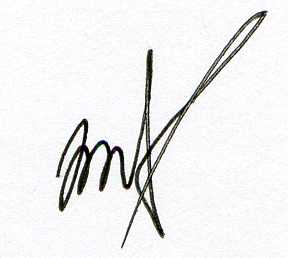 Приложение к приказу БОЦДЮТиЭот «01» июня  2016 г. №  124ПРОТОКОЛзаседания оргкомитета с правами жюри открытого художественного конкурса БОЦДЮТиЭ «Культурное достояние России –юным белгородцам»Рассмотрев итоги открытого художественного конкурса БОЦДЮТиЭ «Культурное достояние России – юным белгородцам», оргкомитет ПОСТАНОВИЛ:1. Признать победителями Конкурса участников, набравших 18-20 баллов.Младший возрастСредний возрастСтарший возрастДепартамент образования Белгородской областиГосударственное автономное учреждение дополнительного образования «Белгородский областной Центр детского и юношескоготуризма и экскурсий»(ГАУДО БОЦДЮТиЭ)Департамент образования Белгородской областиГосударственное автономное учреждение дополнительного образования «Белгородский областной Центр детского и юношескоготуризма и экскурсий»(ГАУДО БОЦДЮТиЭ)Департамент образования Белгородской областиГосударственное автономное учреждение дополнительного образования «Белгородский областной Центр детского и юношескоготуризма и экскурсий»(ГАУДО БОЦДЮТиЭ)ПРИКАЗПРИКАЗПРИКАЗ01.06.2016№124№ п/пУчастник, объединениеНоминация «Письменная работа»Номинация «Рисунок»Номинация «Фотография»Итого балловстатус1Гринякин Арсений, 2 класс, объединение «Юные краеведы», рук. Гринякина Е.В., цикл фотографий«Загадки старого письма…»19,75Поб.1Гринякин Арсений, 2 класс, объединение «Юные краеведы», рук. Гринякина Е.В., цикл фотографий«В гостях у Михаила Семеновича Щепкина»19,75Поб.1Гринякин Арсений, 2 класс, объединение «Юные краеведы», рук. Гринякина Е.В., цикл фотографий«Я родился в селе Красном…»19,75Поб.2Мазуров Николай, 2 класс, объединение «Туристы-краеведы», рук. Шаповалова Н.П.«Чудесный Белый город» (стих)«Встреча с героями», г. Москва18,25Поб.3Герасименко Олеся, 1 класс, объединение «Юные краеведы», рук. Черноморец О.Н.«Светлое Христово Воскресенье»18Поб.4Федосова Анастасия, объединение «Юные краеведы», рук. Морозова Е.Г.«Мои впечатления от посещения Борисовской керамической фабрики»18,25Поб.5Колесникова Маргарита, МОУ «Селивановская ООШ» Валуйского района, рук. Колесникова Л.В.Выставка бабочек»«Необыкновенная бабочка»«Самая красивая бабочка»19Поб.6Моргунов Артем, МОУ «СОШ № 3» г. Валуйки, рук. Мягкая Г.В.«Храм над ратным полем»18,6Поб.7Шевченко Даниил, 2 класс, МОУ «Уразовская СОШ № 2» Валуйского района, рук. Беличенко Т.В.«Остался в памяти Белгородский художественный музей»18,2Поб.8Махамеджанов Никита, МОУ «Уразовская СОШ № 2» Валуйского района, рук. Слесаренко Н.Ф.«Поход по родному краю»17,8Участ.9Толмачев Никита, МОУ «Уразовская СОШ № 1» Валуйского района, рук. Синченко С.А.Писатель-краевед – А.Н. Крупенков 17,4Участ.10Федоров Илья, 1 класс МОУ «Борчанская СОШ» Валуйского района, рук. Олейникова Н.В.На экскурсии в музее.17,2Участ.11Корниенко Арина, 2 класс МБОУ «СОШ №28» г. Белгорода, рук. Молчанова В.А.«Королева брусьев»18,1Поб.12Посохов Сергей, 4 класс МОУ «Герасимовская СОШ» Валуйского района, рук. Гасанова Е.И.Эссе «Незабываемая встреча»17,4Участ.13Злобин Денис, 1 класс,  объединение «Юные туристы-краеведы», рук. Мерзликин«На могиле поэта-земляка В. Буханова»20Поб.14Кашицин Артем, 1 класс МОУ «Беловская СОШ», рук. Семернина В.А.«В музее Белгородского кукольного театра»18Поб.№ п/пУчастник, объединениеНоминация «Письменная работа»Номинация «Рисунок»Номинация «Фотография»Итого балловстатус1.Данилина Виктория, МОУ «Селивановская ООШ», Валуйского района, рук. Колесникова Л.В.«Поездка в Новый Иерусалим»«Храм Иоанна Предтечи»«Храм Иоанна Предтечи»18Поб.2Журавлев Алексей, 7 класс, объединение «Юные краеведы», рук. Черноморец О.Н.Рисунок «Князь Владимир»19Поб.3Телегина Лилия, МОУ «СОШ №2 с УИОП» г. Валуйки, рук. Павлова Ю.И.«Генуэзская крепость»16,6Участ.4Гунько Анастасия, МОУ «Уразовская СОШ №2» Валуйского района, рук. Шевченко О.А.«Память о сражении 1943 года»19Поб.5Трунов Денис, МОУ «СОШ №1» г. Валуйки, рук. Акимова Н.А.«Парк культуры и отдыха имени Ленина в Белгороде»17,4Участ.6Бирюкова Виктория, МОУ «СОШ №3» г. Валуйки, рук. Ляшенко И.А.«Вериговский родник»18,4Поб.6Бирюкова Виктория, МОУ «СОШ №3» г. Валуйки, рук. Ляшенко И.А.«Свято-Троицкий мужской монастырь»18,2Поб.7Бырка Дарья, МБОУ «Мандровская СОШ» Валуйского района, рук. Устенко В.А.«Дом-музей Н.Ф. Ватутина»17,2Участ.8Юрина Дарья, 5 класс, объединение «Спортивное ориентирование», рук. Волошин Ю.И.«Храм Сретенья Господня, г. Строитель»17Участ.9Какарюка Александр, 7 класс, объединение «Спортивное ориентирование», рук. Волошин Ю.И.Храм в честь Новомучеников и исповедников Белгородских.17,6Участ.10Ерофеева Анастасия, 8 класс, объединение «Спортивное ориентирование», рук. Волошин Ю.И.«Два мира – значимых для каждого из нас»18,6Поб.11Дмитриева Мария, 7 класс, объединение Орион», рук. Дмитриев И.В.Страницы из дневника путешественника «Путешествие по родному краю»20Поб.12Дмитриева Анастасия, 7 класс, объединение Орион», рук. Дмитриева Е.А.«Борисовка – родина выдающихся земляков».20Поб.13Черепова Дарья, 14лет, МБОУ «Гимназия №22» г. Белгород, рук. Ильченко Э.С.Рисунок «Краевед А.Н. Крупенков»19,4Поб.14Евстюхина Анастасия, 8 класс МОУ «Борчанская СОШ» Валуйского района, рук. Потемкина С.Н.Рассказ «Маленькое чудо»15,6Участ.15Харченко Дарья, объединение «Историко-литературное краеведение», рук. Журавлева О.И.«Театральный роман с продолжением»20Поб.16Козырева Дарья, объединение «Историко-литературное краеведение», рук. Журавлева О.И.Аппликация «Нить времени, соединяющая поколения белгородцев»20Поб.17Стаценко Игорь, 5 класс, объединение «Исток», рук. Самара В.К.«Театр моего детства»16,2Участ.18Посохова Анна, 8 класс МОУ «Герасимовская СОШ» Валуйского района, рук. Гасанова Е.И.«Библионочь – 2016»16,0Участ.19Бавыкина Софья, 6 класс, объединение «туристы-краеведы» рук. Шаповалова Н.П.«Храм Рождества Иоанна Предтечи», п. Северный Белгородского района13Участ.20Тур Анастасия, 5 класс, объединение «Туристы-краеведы», рук. Шаповалова Н.П.«Каменный лев», г. Санкт-Петербург15,75Участ.21Мохов Никита, 6 класс, объединение «Туристы-краеведы», рук. Шаповалова Н.П.ВГТРК «Белгород»17,75Участ.22Сотникова Анна, 8 класс, объединение «Туристы-краеведы», рук. Шаповалова Н.П.«В сказочном городе Сочи»16,5Участ.23Нетребенко Владимир, 13 лет, объединение «Юные краеведы», рук. Полухина В.К.«Мои картины – моя душа»18,4Поб.24Бабаева Влада, 8 класс МОУ «СОШ №4» г. Валуйки, рук. Никитина С.В.«Мои впечатления о Свято-Троицкой Сергиевой Лавре»16,4Участ.25Лапаев Александр, 7 класс,  объединение «Юные краеведы», рук. Ченцова В.Ф.«Спасо-Преображенский кафедральный собор в г. Губкин»19Поб.26Кушманов Константин, 8 класс,  объединение «Юные краеведы», рук. Ченцова В.Ф.«Интересная и вкусная экскурсия на Белгородский хладокомбинат»20Поб.27Кащук Алексей, 6 класс, объединение «Юные краеведы», рук. Ченцова В.Ф.«Белгород из Беловского»17Участ.28Семернина Екатерина, 7 класс  объединение «Юные краеведы», рук. Ченцова В.Ф.«Летняя страда»17Участ.29Груздова Валентина, 8 класс МОУ «Беловская СОШ», рук. Волкова Т.Е.«Наставления Матроны Московской»17,8Участ.30Алмакова Дарья, 8 класс,  объединение «Юные краеведы», рук. Ченцова В.Ф.«Летний пейзаж у реки»20Поб.№ п/пУчастник, объединениеНоминация «Письменная работа»Номинация «Рисунок»Номинация «Фотография»Итого балловстатус1Абрамова Елизавета, МОУ «Новопетровская СОШ» Валуйского района, рук. Посохова З.П.«Святое Белогорье»17,4Участ.2Трунова Влада, МОУ «СОШ №2 с УИОП» г. Валуйки, рук. Павлова Ю.И.«Я поведу тебя в музей!»17Участ.3Ситникова Анна, 10 класс МОУ «Борчанская СОШ» Валуйского район, рук. Сергиенко Т.А.Поле обеды суровой. Эссе17,2Участ.4Беседина Анна, 9 класс, объединение «Спортивное ориентирование», рук. Волошин Ю.И.«Собор Василия Блаженного, г. Москва»18,8Поб.5Земляченко Ирина, 9 класс, объединение «Спортивное ориентирование», рук. Волошин Ю.И.«Крестовоздвиженский храм, г. Белгород»17,8Участ.